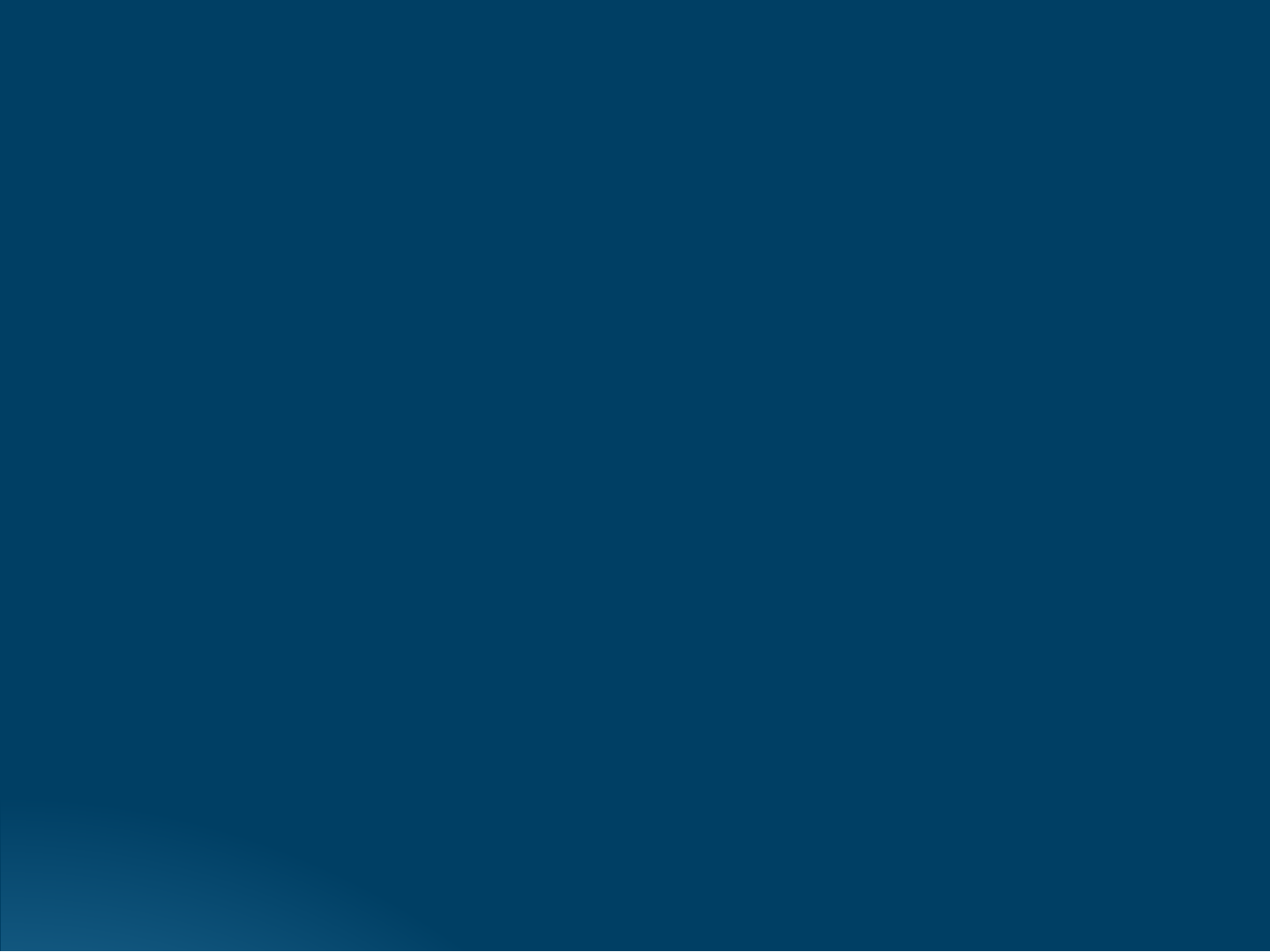 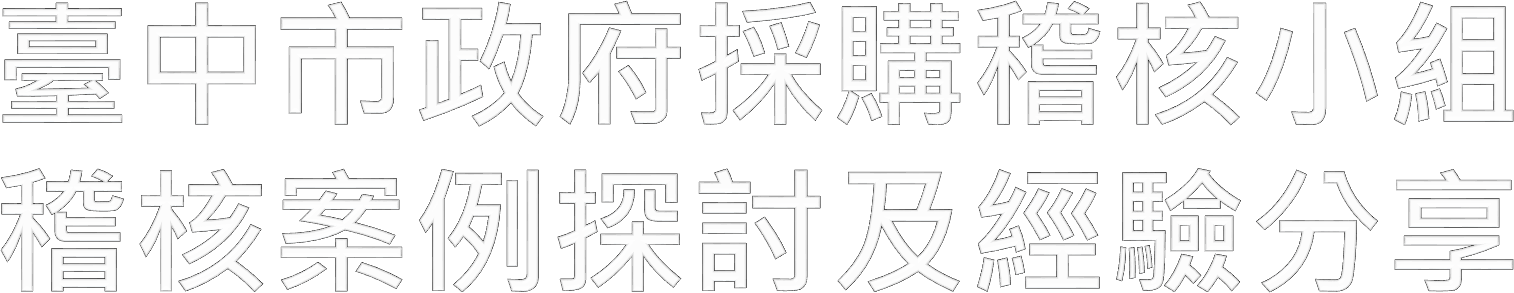 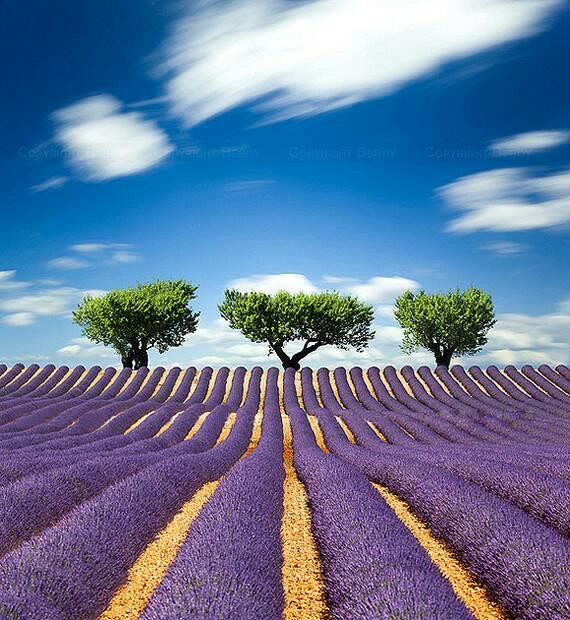 臺中市政府採購稽核小組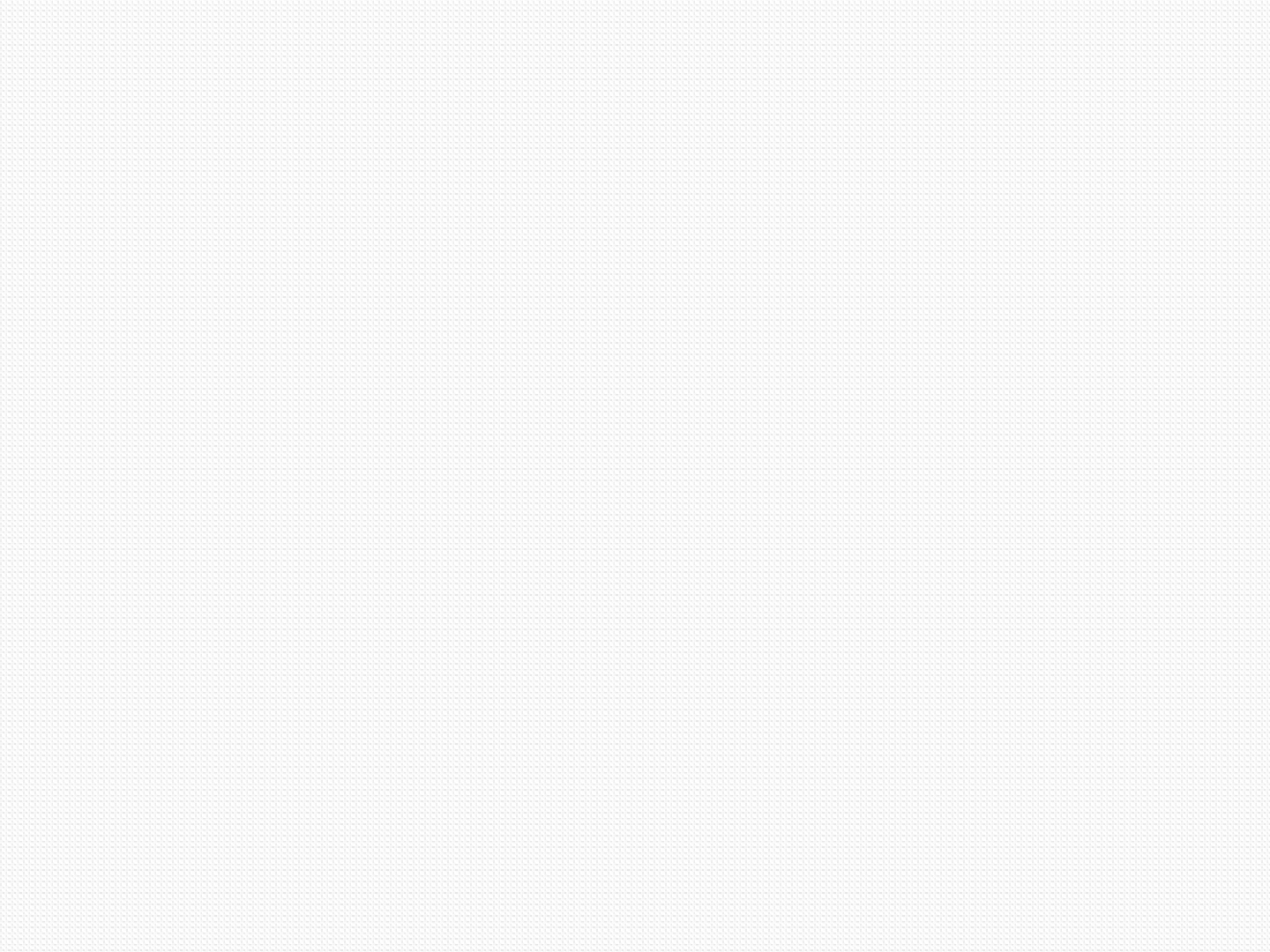 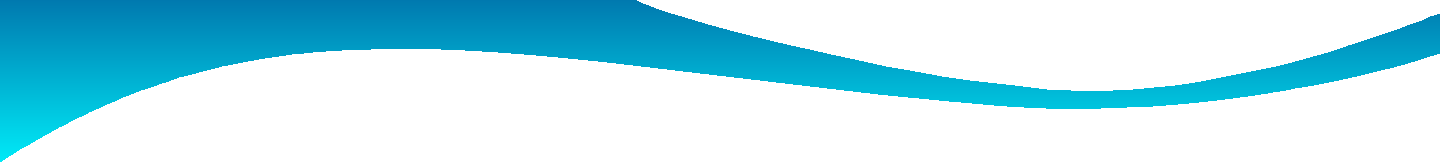 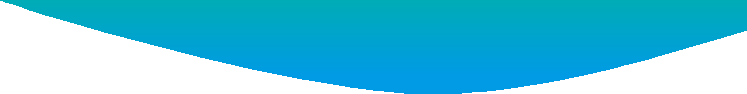 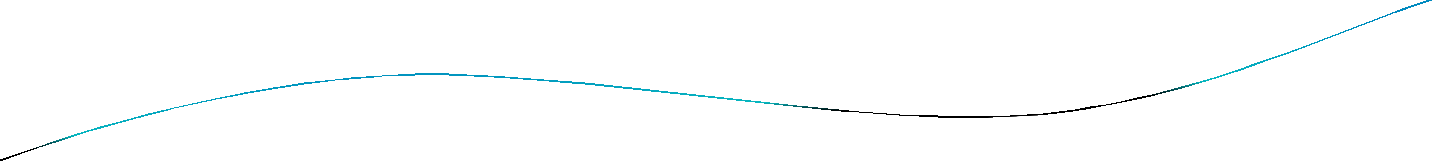 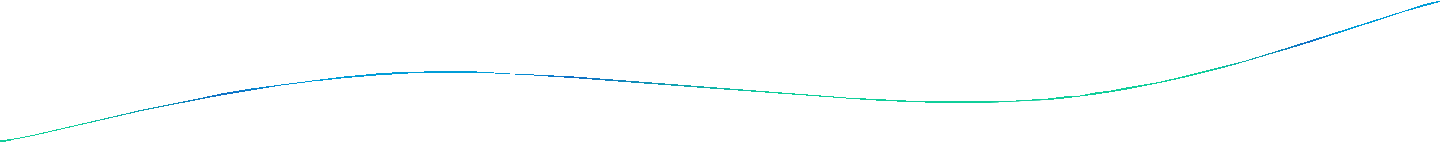 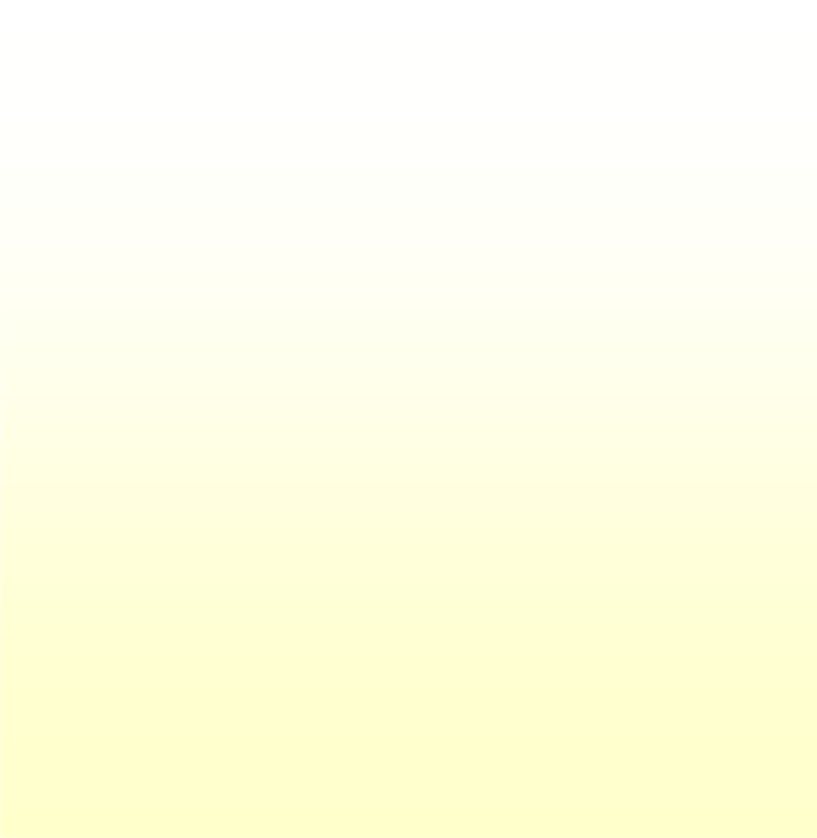 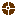 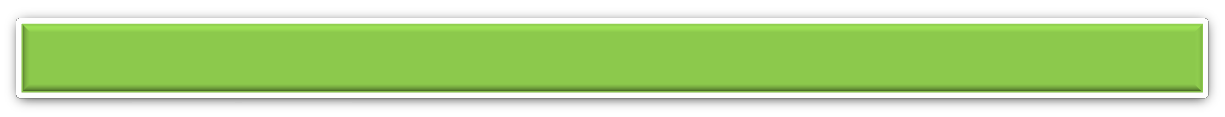 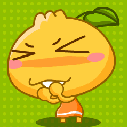 11-02採購金額：80萬元整預算金額：80萬元整底	價：80萬元（固定價格） 決標金額： 80萬元得標廠商：台中市○○○發展協會招標方式：第49條、中央機關未達公告金額採購招標辦法（公 開取得） 決標方式：參考最有利標精神擇符合需要者辦理比價或議價 履約期限：104年○月○日至104年○月○日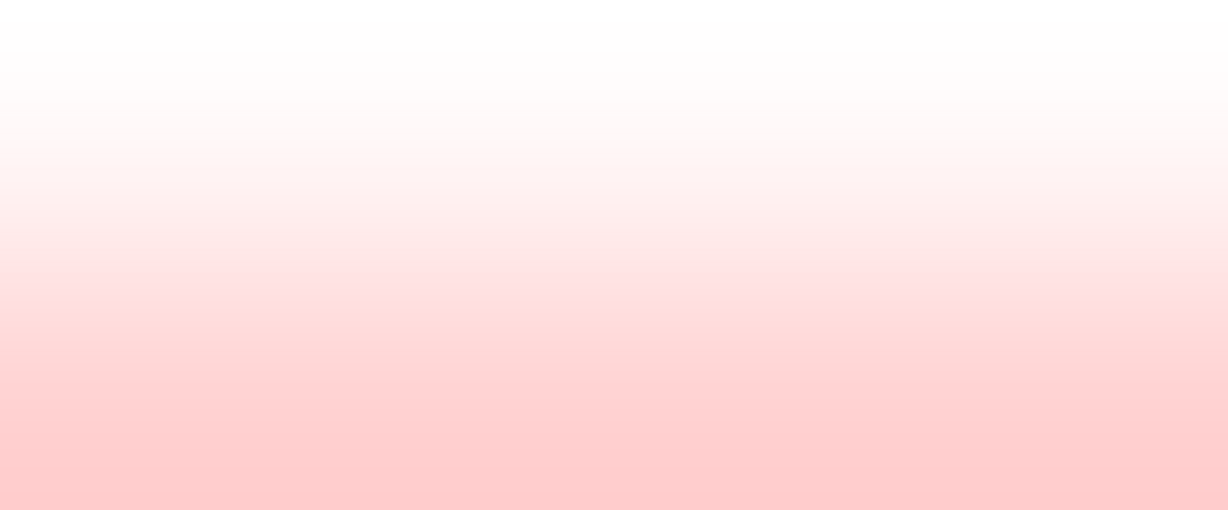 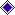 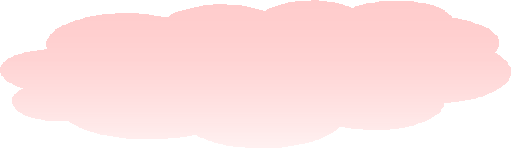 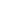 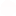 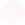 11-03稽核監督事項未得標廠商表示得標廠商計畫主持人於本案招標前即已 參與會前工作會議，討論標案內容，未予迴避，請查明 本案採購過程有無違反政府採購法令之處？請查明投標廠商所提服務建議書有無以非其實績充數，涉有 政府採購法第50條第1項第3款及第101條第1項第2款以偽造文件 投標之情形？請查明待稽核案件履約(例如：保險、派遣勞工權益保障等…) 是否依約執行？稽核案例 ：104年度第2屆臺中市○○○錦標賽活動勞務採購案	11-04招標機關僅邀集特定法人或團體參加機關召開之籌備會議，會議資料 經比對內容同邀標書 ，均係詳細討論各項活動 規劃及辦理方式 、 活動 流程 、工作期程 、 經費概算等 相關事宜；上網查詢依 本  府網頁公告委 員 名 單 及 其 投 標 文 件 比對發現，得標廠商○○○協會理事長及 執行長2錯誤	人，均分 屬外聘 專 家 學 者 及 外 聘 ○○ 委員， 而本案開標時該2人其民間 實 際 身 份 又 分 別 為 得 標 廠 商 ○○○協 會 所 立 案 登 記 之 理 事 長 及 執 行 長 。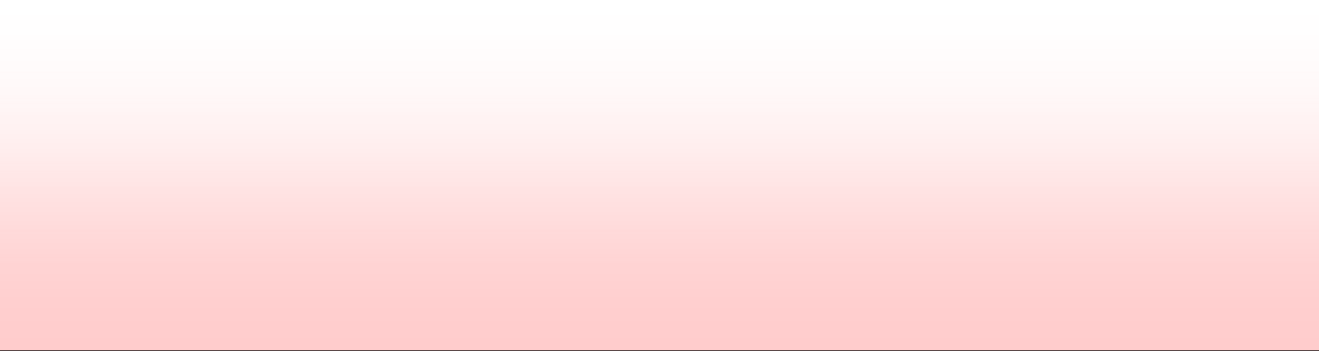 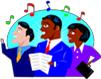 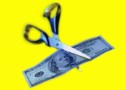 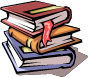 另1家投標廠商○○○國際企業社（○○○隊）亦獲邀出席參與會議。稽核監督結果：法令依據/錯誤行為態樣/解釋函11-05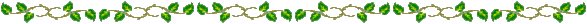 本法第6條第1項：機關辦理採購，應以維護公共利益及     公平合理為原則，對廠商不得為無正當理由之差別待遇。採購人員倫理準則第7條第6款：未公正辦理採購。政府採購行為錯誤態樣序號十三、其他不法不當行為（六）未公正辦理採購	(例如未執行利益迴避)。 即 3家 投 標 廠 商 中 有 2家 曾 參 與 籌 備 會 議 ， 又 參 與 投 標 ， 自對 未 獲 邀 參 與 之 廠 商 有 差 別 待 遇 ， 而 有 違 反 採 購 法 第 6條 公 平 合 理原則 。行政院公共工程委員會95/2/23工程企字第09500051990 號函。 5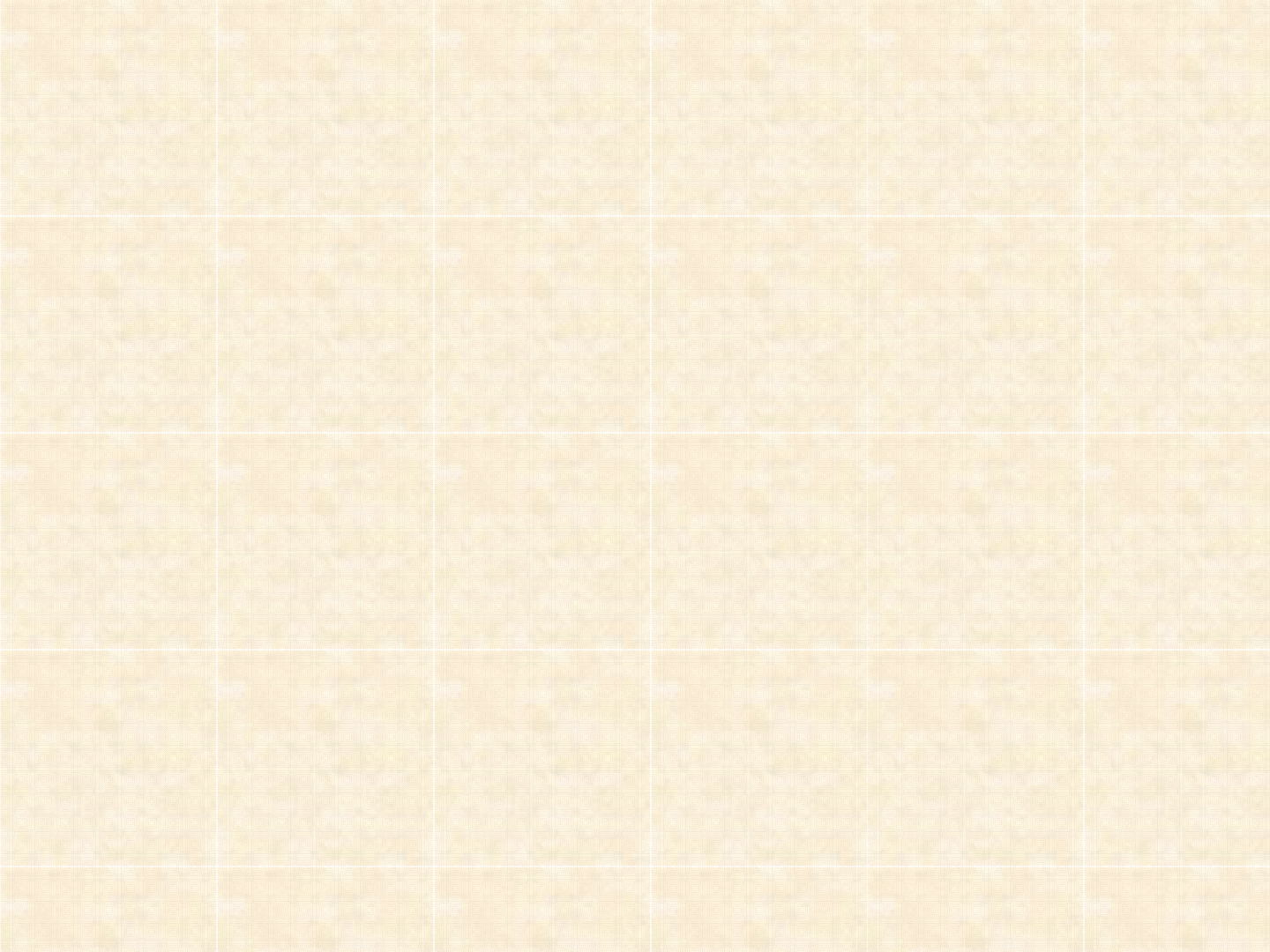 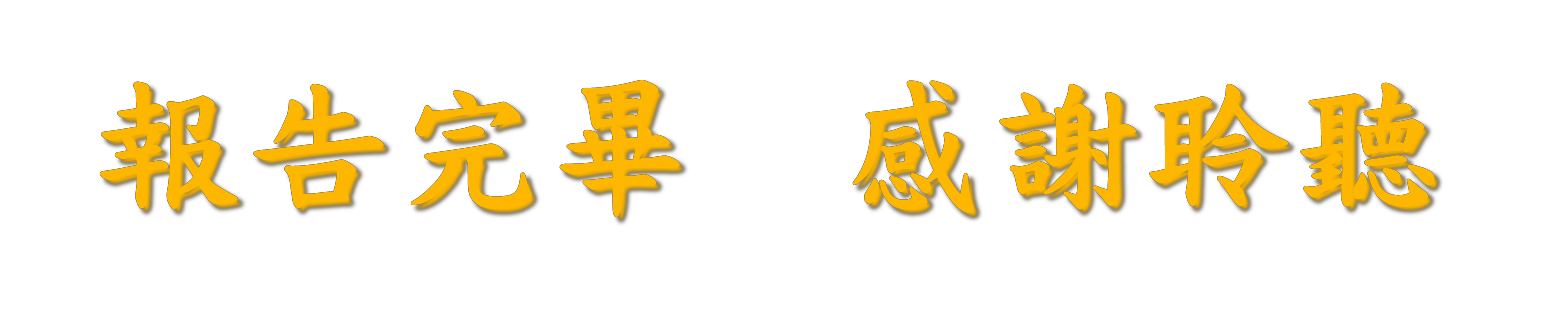 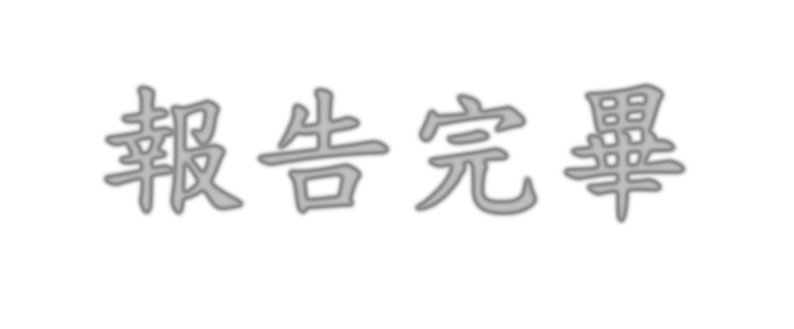 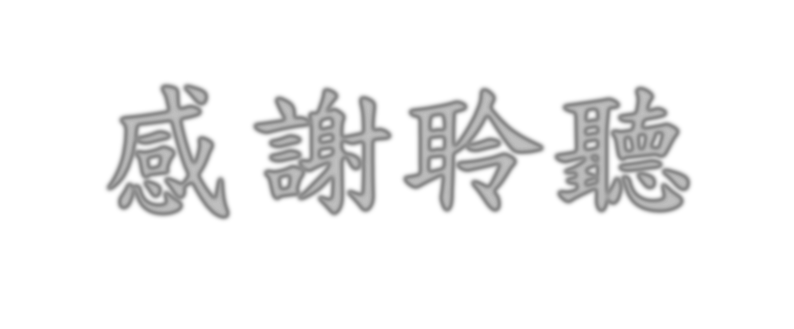 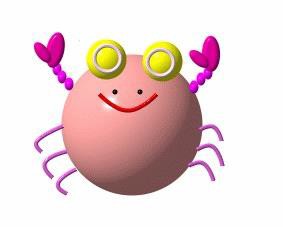 報告完畢	感謝聆聽